Karta zgłoszenia uczestnictwa w szkoleniuPrzeciwdziałanie przemocy w rodzinie, dla pielęgniarek i położnych 19-20 listopada 2018 r.Wypełnioną kartę DRUKOWANYMI LITERAMI kartę prosimy przesłać 
na adres e-mail: j.kubajka@nipip.pl do 31 października 2018 r. Oświadczam że jestem:Pielęgniarką pediatrycznąPielęgniarką lub Położną Podstawowej Opieki Zdrowotnej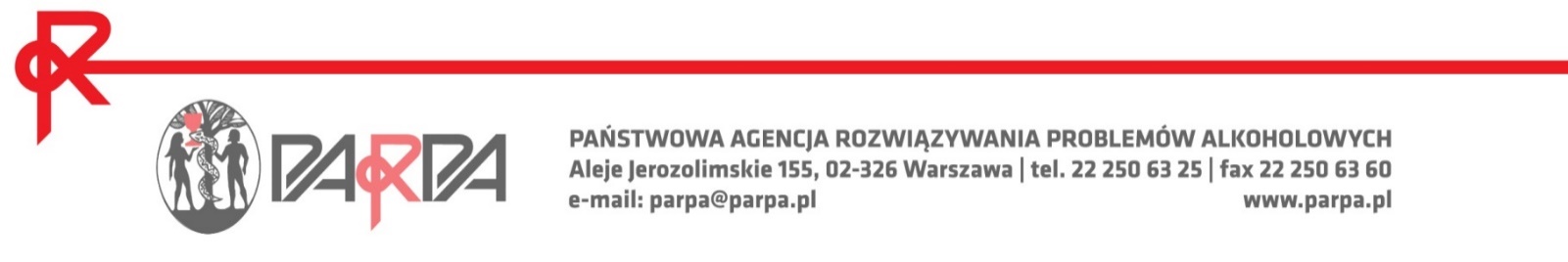 Nazwisko i imięKontakt do korespondencjiNr telefonuNr telefonuE-mailRezerwacja noclegu 
w Centrum Szkoleniowym Hotelu RokoProszę wpisać tak lub nie Proszę wpisać tak lub nie Proszę wpisać tak lub nie Inne dane, jeżeli deleguje OIPIPOkręgowa Izba Pielęgniarek i Położnych w …………………………….Okręgowa Izba Pielęgniarek i Położnych w …………………………….Okręgowa Izba Pielęgniarek i Położnych w …………………………….Inne dane, jeżeli deleguje OIPIPPieczęć OIPIPPodpis przewodniczącej ORPiPPodpis przewodniczącej ORPiP